Publicado en Barcelona el 07/07/2023 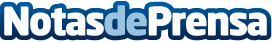 Cal Rei, líder en la creación de mantillas para caballos con tejido técnico, implementa su presencia avanzada con las ayudas del Kit DigitalCal Rei, reconocida marca en el ámbito ecuestre, ha mejorado su presencia digital y su posicionamiento online, gracias a las ayudas de los Next GenerationDatos de contacto:Carlos937685249Nota de prensa publicada en: https://www.notasdeprensa.es/cal-rei-lider-en-la-creacion-de-mantillas-para Categorias: Marketing Cataluña E-Commerce Consumo Industria Téxtil Digital http://www.notasdeprensa.es